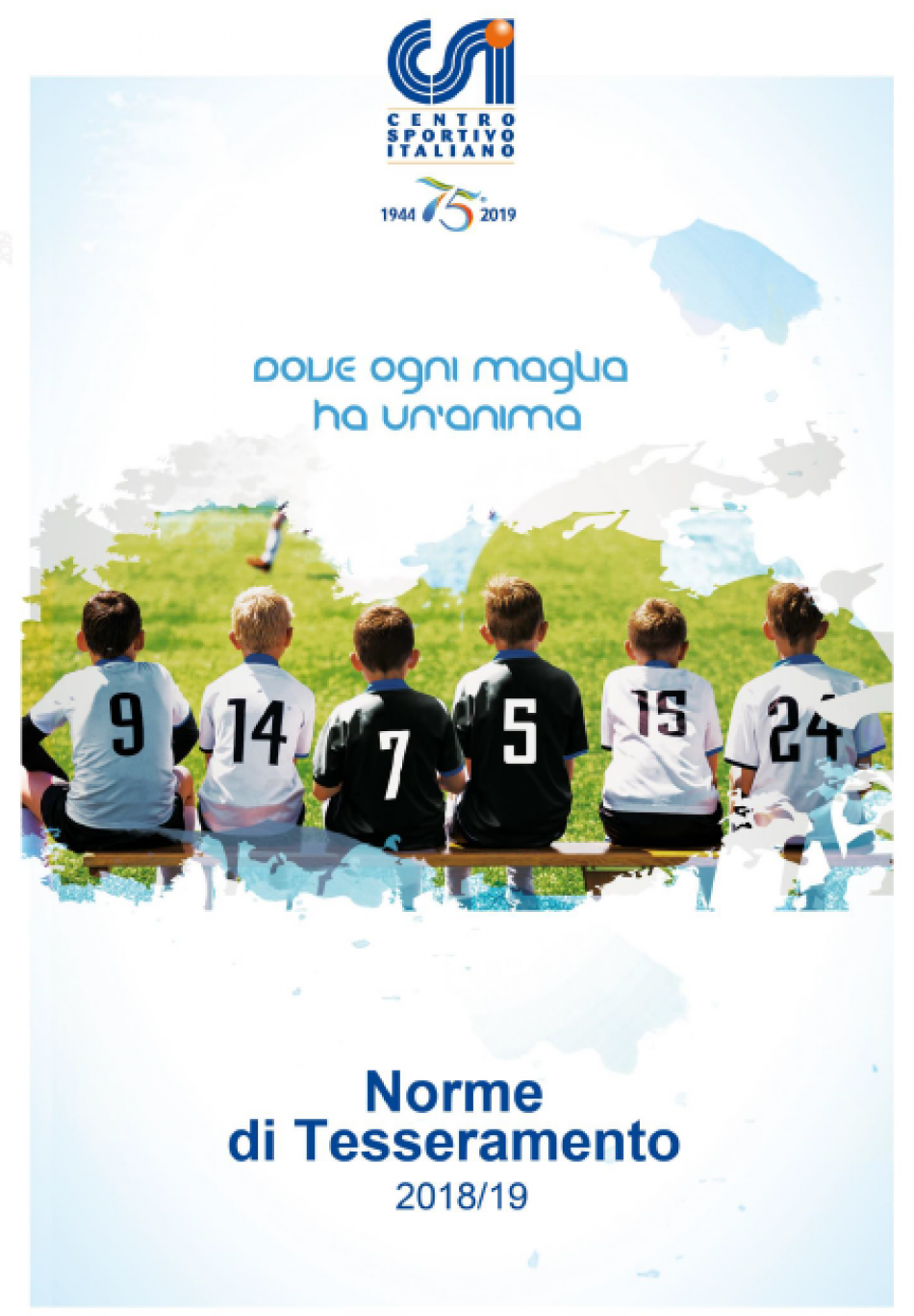 TESSERAMENTO ON-LINEhttp://tesseramento.csi-net.it/CATEGORIE D’ETÀ  2018/2019 – SPORT IN REGOLAhttps://drive.google.com/drive/folders/1D4GQ8XBLw1Tn0KJew49UB2riyErwR-r0NORME TESSERAMENTOfile:///C:/Users/mio/Downloads/Norme_di_tesseramento_2018_2019%20(1).pdfLE ASSICURAZIONI CSIhttp://csi-net.it/index.php?action=pspagina&idPSPagina=3562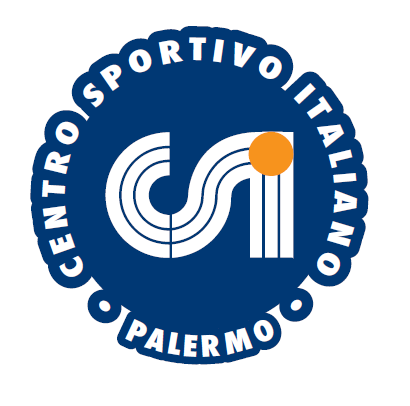 Costi di Affiliazione e Tesseramento A.S. 2018/2019		AFFILIAZIONE		AFFILIAZIONE		AFFILIAZIONEQuota annuale + spese di segreteria€90,00 + 10,00TESSERAMENTOTESSERAMENTOTESSERAMENTOQuota annuale Categorie U8, 10, 12, Ragazzi, Allievi€7,00Quota annuale Categorie Juniores, Top Junior, Open…€9,00Quota annuale Non Atleta€9,00Quota annuale Disabili€7,00Quota annuale Discipline Marziali€8,00Quota annuale Ciclismo e Ciclosportivi€32,00Quota annuale Cicloturismo€21,00Quota annuale Cheerleading€6,00Quota annuale Sport Acrobatici€6,00Tessera Free Sport - Costo di attivazione (gratis prime 20 tessere) (durata 7 giorni)Quota dalla 21^ tessera in poi€€15,002,00Tessera Free Daily (durata 1 giorno)€2,00Tessera Flexy (durata 45 giorni)€5,00Tessera Race One - Costo di attivazione (durata 1 giorno)Quota (gratis prime 4 tessere)€€18,0010,00Tessera Circolo Parrocchiale per Diocesi convenzionate (nr.3 dirigenti € 9,00)€GratisTessera Circolo Studentesco (gratis prime 100 tessere) dalla 101^ in poi€2,00Tessera Circolo Ricreativo€2,50Tessera Circolo Sportivo€2,50Tessera Base€4,00Tessera Equitazione Base€10,00Tessera Equitazione Cavaliere €30,00